Projektu vadlīnija „Ūdeņu aizsardzība” aktivitāte – Publisko ūdeņu pārvaldībaapakšaktivitāte – 3.2. Publisko ūdeņu pārvaldības praktiskās aktivitātesProjekta iesniegums 2018. gadamApzinos, ka nepatiesas apliecinājumā sniegtās informācijas gadījumā administratīva un finansiāla rakstura sankcijas var tikt uzsāktas gan pret mani, gan arī pret minēto juridisko personu – projekta iesniedzēju.		/amats/								 /paraksts/                                                                                          		  /paraksta atšifrējums/*Ja projekta iesniegumu paraksta persona, kuras pārstāvības tiesības nav reģistrētas publiskos reģistros, „amats” vietā jānorāda pilnvarojumu apliecinošs dokuments (pilnvara, rīkojums un tml..) kurš pievienots projekta iesniegumam.Projekta nosaukumsKoncentrēta projekta būtība (1-2 teikumi)Koncentrēta projekta būtība (1-2 teikumi)Budžets, EURBudžets, EURBudžets, EURLVAFPašu ieguldījums (vismaz 10%)KopāSumma%100%1. Projekta iesniedzējs: 1. Projekta iesniedzējs: Vienotais reģistrācijas Nr. Vienotais reģistrācijas Nr. Juridiskā adreseJuridiskā adreseFaktiskā adreseFaktiskā adreseTālruņa numurs (-i)Oficiālā elektroniskā adrese (e-pasts)Persona(-s) ar pārstāvības tiesībām (vārds, uzvārds, ieņemamais amats)Persona(-s) ar pārstāvības tiesībām (vārds, uzvārds, ieņemamais amats)Projekta kontaktpersona(vārds‚ uzvārds‚ amats)Projekta kontaktpersona(vārds‚ uzvārds‚ amats)Kontaktpersonas tālruņa numursKontaktpersonas tālruņa numursKontaktpersonas e–pasta adreseKontaktpersonas e–pasta adreseInterneta vietne, wwwInterneta vietne, www2. Projekta apraksts 2.1. Projekta mērķis (2-3 teikumi):Īstermiņa:Ilgtermiņa:2.2. Projektā risināmā problēma, esošās situācijas apraksts, nepieciešamība:2.3. Projekta darba uzdevumi, aktivitātes (pie darba uzdevumiem jānorāda uzdevumā sasniegtā rezultāta apjoms atbilstošā mērvienībā)1.2.3....2.4. Projekta rezultātu ilgtspējība (Aprakstīt, kā projektā sasniegtie infrastruktūras izveides un atjaunošanas aktivitāšu rezultāti pēc projekta pabeigšanas tiks uzturēti vismaz 5 turpmākos gadus, vai būs nepieciešami/kur tiks iegūti līdzekļi rezultātu uzturēšanai)3. Projekta īstenošanas laiks (no 2018. g. maija līdz ne ilgāk kā 2019. g. 30. aprīlim)nodat./mēn./gadslīdz:dat./mēn./gads4. Informācija par plānotajām aktivitātēm (atzīmēt atbilstošo)4. Informācija par plānotajām aktivitātēm (atzīmēt atbilstošo)4. Informācija par plānotajām aktivitātēm (atzīmēt atbilstošo)Ūdensteču un ezeru apsaimniekošanas pasākumu veikšana, t.sk., ūdeņu krastu attīrīšana un sakopšana, ūdensaugu un/vai niedru pļaušana un biotopu apsaimniekošana, mākslīgo mitrāju veidošana u.c.Ūdensteču un ezeru apsaimniekošanas pasākumu veikšana, t.sk., ūdeņu krastu attīrīšana un sakopšana, ūdensaugu un/vai niedru pļaušana un biotopu apsaimniekošana, mākslīgo mitrāju veidošana u.c.Pasākumi jūras piekrastes adaptācijai klimata pārmaiņu ietekmēm, biotopu apsaimniekošanai, jūras krasta erozijas mazināšanai u.c.Pasākumi jūras piekrastes adaptācijai klimata pārmaiņu ietekmēm, biotopu apsaimniekošanai, jūras krasta erozijas mazināšanai u.c.Jaunas infrastruktūras izveide, t.sk., atbilstoši universālā dizaina principiem, esošās infrastruktūras atjaunošana/uzturēšana publisko ūdeņu vides pieejamības nodrošināšanai, labiekārtošanai, drošības pasākumu nodrošināšanai un antropogēnās slodzes samazināšanaiJaunas infrastruktūras izveide, t.sk., atbilstoši universālā dizaina principiem, esošās infrastruktūras atjaunošana/uzturēšana publisko ūdeņu vides pieejamības nodrošināšanai, labiekārtošanai, drošības pasākumu nodrošināšanai un antropogēnās slodzes samazināšanaiPasākumi plūdu risku mazināšanai (t.sk., bet ne tikai ūdensaugu un niedru pļaušana, koku sagāzumu un bebru aizsprostu izvākšana)Pasākumi plūdu risku mazināšanai (t.sk., bet ne tikai ūdensaugu un niedru pļaušana, koku sagāzumu un bebru aizsprostu izvākšana)4.1. Atsauce(s) uz plānošanas dokumentu (iem), kuros noteikti pasākumi tiks īstenoti projektā 4.1. Atsauce(s) uz plānošanas dokumentu (iem), kuros noteikti pasākumi tiks īstenoti projektā 4.1. Atsauce(s) uz plānošanas dokumentu (iem), kuros noteikti pasākumi tiks īstenoti projektā 4.2. Īstenoto pasākumu (darbību) apraksts uz projekta iesniegšanas brīdi (piem., izstrādāts tehniskais projekts, skiču projekts, veikts iepirkums u.c.)4.2. Īstenoto pasākumu (darbību) apraksts uz projekta iesniegšanas brīdi (piem., izstrādāts tehniskais projekts, skiču projekts, veikts iepirkums u.c.)4.2. Īstenoto pasākumu (darbību) apraksts uz projekta iesniegšanas brīdi (piem., izstrādāts tehniskais projekts, skiču projekts, veikts iepirkums u.c.)4.3. Projekta plānotie rezultāti (norādīt izmērāmus rezultātus vai rādītājus, kurus var objektīvi pārbaudīt) un radīto vērtību tālākās izmantošanas un uzturēšanas apraksts, ilgtspējas nodrošināšana (t.sk. atbildīgās institūcijas)4.3. Projekta plānotie rezultāti (norādīt izmērāmus rezultātus vai rādītājus, kurus var objektīvi pārbaudīt) un radīto vērtību tālākās izmantošanas un uzturēšanas apraksts, ilgtspējas nodrošināšana (t.sk. atbildīgās institūcijas)4.3. Projekta plānotie rezultāti (norādīt izmērāmus rezultātus vai rādītājus, kurus var objektīvi pārbaudīt) un radīto vērtību tālākās izmantošanas un uzturēšanas apraksts, ilgtspējas nodrošināšana (t.sk. atbildīgās institūcijas)5. Informācija par īpašumiem, kuros plānots veikt praktiskas aktivitātes (pievienot papildus rindas pēc vajadzības) Pievienoja karte (vai analogs ilustratīvs materiāls), ar atzīmētām vietām, kurās tiks īstenotas praktiskās aktivitātes5. Informācija par īpašumiem, kuros plānots veikt praktiskas aktivitātes (pievienot papildus rindas pēc vajadzības) Pievienoja karte (vai analogs ilustratīvs materiāls), ar atzīmētām vietām, kurās tiks īstenotas praktiskās aktivitātes5. Informācija par īpašumiem, kuros plānots veikt praktiskas aktivitātes (pievienot papildus rindas pēc vajadzības) Pievienoja karte (vai analogs ilustratīvs materiāls), ar atzīmētām vietām, kurās tiks īstenotas praktiskās aktivitātesZemes gabala/ūdens objekta nosaukumsParedzēto aktivitāšu attiecīgajā zemes gabalā (vai ūdens objektā) īss, koncentrēts aprakstsParedzēto aktivitāšu attiecīgajā zemes gabalā (vai ūdens objektā) īss, koncentrēts apraksts6. Projekta galvenās aktivitātes (papildus aizpildāms Pielikums Nr. 3, kur katra aktivitāte aprakstīta detalizēti)A1 -A2 -A3 -A4 -A5 -......7. Projekta iesniedzēja (kā institūcijas) līdzšinējās pieredzes un kapacitātes ar projektu saistītā jomā raksturojums7.1. Līdzšinējie īstenotie projekti (t.sk. LVAF finansētie) vai salīdzināmas aktivitātes:7.2. Iesniedzēja paša rīcībā esošie tehniskie, administratīvie un personāla resursi (institucionālā kapacitāte) projekta īstenošanai:7.3. Cita būtiska informācija, kas raksturo iesniedzēja līdzšinējo pieredzi un institucionālo kapacitāti8. Informācija par projekta vadošo personālu (norādīt atsevišķi informāciju par katru projektam piesaistīto personu, kas tiešā veidā ir atbildīga par projekta norisi – projekta vadītājs, koordinators)8. Informācija par projekta vadošo personālu (norādīt atsevišķi informāciju par katru projektam piesaistīto personu, kas tiešā veidā ir atbildīga par projekta norisi – projekta vadītājs, koordinators)8. Informācija par projekta vadošo personālu (norādīt atsevišķi informāciju par katru projektam piesaistīto personu, kas tiešā veidā ir atbildīga par projekta norisi – projekta vadītājs, koordinators)8. Informācija par projekta vadošo personālu (norādīt atsevišķi informāciju par katru projektam piesaistīto personu, kas tiešā veidā ir atbildīga par projekta norisi – projekta vadītājs, koordinators)Vārds, uzvārdsPienākumi projektāPienākumi projektāLīdzšinējās pieredzes īss apraksts (norādīt pieredzi saistībā ar projektu īstenošanu)8.1. Norādīt projekta personāla un pakalpojumu sniedzēja atlases kritērijus (ja ir zināmas konkrētas personas vai pakalpojumu sniedzēji, tad norādīt tos)8.1. Norādīt projekta personāla un pakalpojumu sniedzēja atlases kritērijus (ja ir zināmas konkrētas personas vai pakalpojumu sniedzēji, tad norādīt tos)8.1. Norādīt projekta personāla un pakalpojumu sniedzēja atlases kritērijus (ja ir zināmas konkrētas personas vai pakalpojumu sniedzēji, tad norādīt tos)8.1. Norādīt projekta personāla un pakalpojumu sniedzēja atlases kritērijus (ja ir zināmas konkrētas personas vai pakalpojumu sniedzēji, tad norādīt tos)Pienākumi projektāPienākumi projektāAtlases kritērijiAtlases kritēriji9. Plānotie projekta publicitātes pasākumi9. Plānotie projekta publicitātes pasākumi9. Plānotie projekta publicitātes pasākumi9. Plānotie projekta publicitātes pasākumiPublicitātes platformas veidsKāds medijs tiks izmantots (norādīt provizorisko mediju/-us, sociālo tīklu kontu)Kāda veida informācija tiks publicēta (piemēram, informācija par aktivitāšu uzsākšanu, pasākumiem u.c.)Mērķis, kurš tiks sasniegts ar attiecīgo publicitātes aktivitātiTV RadioPreseInternetsSociālie tīkliCiti 10. Projekta budžeta kopsavilkums10. Projekta budžeta kopsavilkums10. Projekta budžeta kopsavilkumsSumma (EUR)%LVAF finansējumsPašu ieguldījumsKopā11. Projekta aktivitāšu īstenošanai nepieciešamie iepirkumi un/ vai cenu aptaujas veikšana (Balstoties uz Vadlīnijām Latvijas vides aizsardzības fonda finansēto projektu īstenotājiem, nosaukt un aprakstīt projekta ietvaros plānotos iepirkumus un/ vai cenu aptauju un tajos izmantojamos kritērijus)12. Projekta iesniegumam pievienotie dokumenti12. Projekta iesniegumam pievienotie dokumenti12. Projekta iesniegumam pievienotie dokumentiDokumenta nosaukumslapu skaits1.Projekta tāme (Nolikuma pielikums Nr.2) 2.Aktivitāšu grafiks (Nolikuma pielikums Nr.3)3.Izraksts(i) no plānošanas dokumenta, uz kuru(iem) ir atsauces 4.1. punktā4.Karte (vai analogs ilustratīvs materiāls), ar atzīmētām vietām, kurās tiks īstenotas praktiskās aktivitātes (atbilstoši 5.punktam)5.Apliecinājums (t.sk. ietverot informāciju par nākotnes plānotajām darbībām) par rezultātu tālāko uzturēšanu, ja projekta ietvaros tiek izveidota infrastruktūra6.Dokuments, kas apliecina/ pierāda personas, kura ir parakstījusi iesniegumu tiesības projektu parakstīt7.Citi dokumenti (ja projekta iesniedzējs uzskata par nepieciešamiem)KOPĀ (dokumentu lapu skaits)KOPĀ (dokumentu lapu skaits)13. ApliecinājumiProjekta iesniedzējs, parakstot projekta iesniegumu, apliecina, ka:projekta iesniedzējs nav pasludināts par maksātnespējīgu, neatrodas likvidācijas stadijā, un tā saimnieciskā darbība nav apturēta vai pārtraukta; projekta iesniedzējam nav nodokļu un valsts sociālās apdrošināšanas obligāto iemaksu parādu, kas kopsummā nepārsniedz 150 EUR;projekta iesniedzēja juridiskais statuss atbilst konkursa nolikumā noteiktajam;projekta iesniegumā un tā pielikumos iekļautā informācija atbilst patiesībai un projekta īstenošanai pieprasītais Latvijas vides aizsardzības fonda finansējums tiks izmantots saskaņā ar projekta iesnieguma aprakstu;šis projekts netiek un nav ticis finansēts/līdzfinansēts no citiem finanšu avotiem (Eiropas Savienības finansējums, valsts un pašvaldību budžeta līdzekļi);projekta iesniegumam pievienotās kopijas atbilst dokumentu oriģināliem un projekta iesnieguma kopijas un elektroniskā versija atbilst iesniegtā projekta iesnieguma oriģinālam;projekta iesniedzējam 2017. gadā nav konstatēti profesionālās darbības pārkāpumi vai pārkāpumi vides jomā;iepriekšējos periodos īstenojot Latvijas vides aizsardzības fonda finansētus projektus, ir ievērojis ar Fonda administrāciju noslēgtā līguma par projekta finansēšanas un izpildes kārtību nosacījumus;pilnvaro Latvijas vides aizsardzības fonda administrāciju saņemt izziņu par projekta iesniedzēja nodokļu un valsts sociālās apdrošināšanas obligāto iemaksu parādu neesamību Valsts ieņēmumu dienesta reģionālā iestādē, kurā projekta iesniedzējs ir reģistrēts kā nodokļu maksātājs;projekta iesniedzējs piekrīt konkursa nolikumā noteiktajiem nosacījumiem, kā arī piekrīt Latvijas vides aizsardzības fonda padomes apstiprinātajam līguma par projekta finansēšanas un izpildes kārtību paraugam (atrodams www.lvafa.gov.lv sadaļā „Dokumenti līguma noslēgšanai un finansējuma saņemšanai”).Projekta iesniedzēja likumīgais pārstāvis:* Projekta iesniedzēja likumīgais pārstāvis:* Datums:Projekta iesnieguma novērtējums pēc administratīvajiem kritērijiem(Nolikuma 6.1.punkts, aizpilda Fonda administrācija)Projekta iesnieguma novērtējums pēc administratīvajiem kritērijiem(Nolikuma 6.1.punkts, aizpilda Fonda administrācija)Projekta iesnieguma novērtējums pēc administratīvajiem kritērijiem(Nolikuma 6.1.punkts, aizpilda Fonda administrācija)Projekta iesnieguma novērtējums pēc administratīvajiem kritērijiem(Nolikuma 6.1.punkts, aizpilda Fonda administrācija)A/NAdministratīvie kritēriji:Administratīvie kritēriji:Administratīvie kritēriji:Administratīvie kritēriji:A/Nprojekts atbilst Nolikuma 3. punktā minētajiem nosacījumiemprojekts atbilst Nolikuma 3. punktā minētajiem nosacījumiemprojekts atbilst Nolikuma 3. punktā minētajiem nosacījumiemprojekts atbilst Nolikuma 3. punktā minētajiem nosacījumiemplānotais projekta īstenošanas periods atbilst Nolikuma 4.2. punktamplānotais projekta īstenošanas periods atbilst Nolikuma 4.2. punktamplānotais projekta īstenošanas periods atbilst Nolikuma 4.2. punktamplānotais projekta īstenošanas periods atbilst Nolikuma 4.2. punktamprojekta iesniedzējs atbilst Nolikuma 4.3. punkta prasībām projekta iesniedzējs atbilst Nolikuma 4.3. punkta prasībām projekta iesniedzējs atbilst Nolikuma 4.3. punkta prasībām projekta iesniedzējs atbilst Nolikuma 4.3. punkta prasībām projekts atbilst Nolikuma 4.4. punktā noteiktajiem kritērijiemprojekts atbilst Nolikuma 4.4. punktā noteiktajiem kritērijiemprojekts atbilst Nolikuma 4.4. punktā noteiktajiem kritērijiemprojekts atbilst Nolikuma 4.4. punktā noteiktajiem kritērijiemprojekta iesniegumā norādītais budžeta pozīcijas “Citas izmaksas” apmērs nepārsniedz Nolikuma 4.5.1. punktā norādīto limitu - 5%projekta iesniegumā norādītais budžeta pozīcijas “Citas izmaksas” apmērs nepārsniedz Nolikuma 4.5.1. punktā norādīto limitu - 5%projekta iesniegumā norādītais budžeta pozīcijas “Citas izmaksas” apmērs nepārsniedz Nolikuma 4.5.1. punktā norādīto limitu - 5%projekta iesniegumā norādītais budžeta pozīcijas “Citas izmaksas” apmērs nepārsniedz Nolikuma 4.5.1. punktā norādīto limitu - 5%projekta iesniegums satur visus nepieciešamos dokumentus saskaņā ar Nolikuma 5.2. punktu;projekta iesniegums satur visus nepieciešamos dokumentus saskaņā ar Nolikuma 5.2. punktu;projekta iesniegums satur visus nepieciešamos dokumentus saskaņā ar Nolikuma 5.2. punktu;projekta iesniegums satur visus nepieciešamos dokumentus saskaņā ar Nolikuma 5.2. punktu;projekta iesniegums ir noformēts atbilstoši Nolikuma 5.3. punkta prasībām; projekta iesniegums ir noformēts atbilstoši Nolikuma 5.3. punkta prasībām; projekta iesniegums ir noformēts atbilstoši Nolikuma 5.3. punkta prasībām; projekta iesniegums ir noformēts atbilstoši Nolikuma 5.3. punkta prasībām; projekta iesniegumu ir parakstījusi persona ar pārstāvības tiesībām (Fonda administrācija pārliecināsies publiski pieejamajos valsts reģistros, kā arī www.lursoft.lv) vai persona ar attiecīgu pilnvarojumu pārstāvēt iesniedzēju un pilnvarojuma oriģināls (vai apliecināta kopija) ir pievienots projekta iesniegumam, ja projektu iesniedz pašvaldība, tad pievienots dokuments, kas pierāda konkrētās personas paraksta tiesības;projekta iesniegumu ir parakstījusi persona ar pārstāvības tiesībām (Fonda administrācija pārliecināsies publiski pieejamajos valsts reģistros, kā arī www.lursoft.lv) vai persona ar attiecīgu pilnvarojumu pārstāvēt iesniedzēju un pilnvarojuma oriģināls (vai apliecināta kopija) ir pievienots projekta iesniegumam, ja projektu iesniedz pašvaldība, tad pievienots dokuments, kas pierāda konkrētās personas paraksta tiesības;projekta iesniegumu ir parakstījusi persona ar pārstāvības tiesībām (Fonda administrācija pārliecināsies publiski pieejamajos valsts reģistros, kā arī www.lursoft.lv) vai persona ar attiecīgu pilnvarojumu pārstāvēt iesniedzēju un pilnvarojuma oriģināls (vai apliecināta kopija) ir pievienots projekta iesniegumam, ja projektu iesniedz pašvaldība, tad pievienots dokuments, kas pierāda konkrētās personas paraksta tiesības;projekta iesniegumu ir parakstījusi persona ar pārstāvības tiesībām (Fonda administrācija pārliecināsies publiski pieejamajos valsts reģistros, kā arī www.lursoft.lv) vai persona ar attiecīgu pilnvarojumu pārstāvēt iesniedzēju un pilnvarojuma oriģināls (vai apliecināta kopija) ir pievienots projekta iesniegumam, ja projektu iesniedz pašvaldība, tad pievienots dokuments, kas pierāda konkrētās personas paraksta tiesības;projekta iesniedzējam nav nodokļu un valsts sociālās apdrošināšanas obligāto iemaksu parādi, kas kopsummā pārsniedz EUR 150.00; projekta iesniedzējam nav nodokļu un valsts sociālās apdrošināšanas obligāto iemaksu parādi, kas kopsummā pārsniedz EUR 150.00; projekta iesniedzējam nav nodokļu un valsts sociālās apdrošināšanas obligāto iemaksu parādi, kas kopsummā pārsniedz EUR 150.00; projekta iesniedzējam nav nodokļu un valsts sociālās apdrošināšanas obligāto iemaksu parādi, kas kopsummā pārsniedz EUR 150.00; projekta iesniedzējs ir izpildījis visu līdz šim noslēgto līgumu par Fonda finansējuma saņemšanu nosacījumus un noteikumus, kā arī tam nav nenokārtotu saistību par iepriekš no Fonda finansētajiem projektiem.projekta iesniedzējs ir izpildījis visu līdz šim noslēgto līgumu par Fonda finansējuma saņemšanu nosacījumus un noteikumus, kā arī tam nav nenokārtotu saistību par iepriekš no Fonda finansētajiem projektiem.projekta iesniedzējs ir izpildījis visu līdz šim noslēgto līgumu par Fonda finansējuma saņemšanu nosacījumus un noteikumus, kā arī tam nav nenokārtotu saistību par iepriekš no Fonda finansētajiem projektiem.projekta iesniedzējs ir izpildījis visu līdz šim noslēgto līgumu par Fonda finansējuma saņemšanu nosacījumus un noteikumus, kā arī tam nav nenokārtotu saistību par iepriekš no Fonda finansētajiem projektiem.projekts atbilst Nolikuma 3. punktā minētajiem nosacījumiemprojekts atbilst Nolikuma 3. punktā minētajiem nosacījumiemprojekts atbilst Nolikuma 3. punktā minētajiem nosacījumiemprojekts atbilst Nolikuma 3. punktā minētajiem nosacījumiemIesniegumu izskatīja:Datums:Paraksts:Paraksts: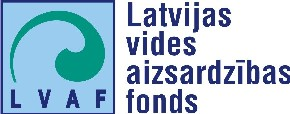 